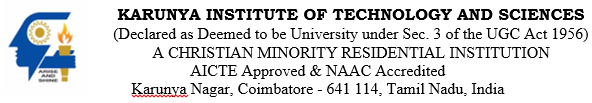 PROCEEDINGS OF THE Ph.D VIVA-VOCE EXAMINATION OF Mr./Ms.HELD AT		A.M./P.M. ON		IN _________________________________________________________________________The Ph.D. Viva-Voce Examination of Mr. /Ms.________ (Reg. No.______________)	                          on his/her Ph.D. Thesis Entitled “____________________” was conducted on ______at         _______ A.M./P.M. in the Department of ______________ .The following Members of the Oral Examination Board were present:1.	Name and Address of the Chairman					:2.	Name and Address of the External Oral Board Examiner		:3.	Name and Address of any other Member				:4.	Supervisor & Convenor							:5.	Joint-Supervisor (if any)							:	The research scholar, Mr./Ms.__________ presented the salient features of his/her Ph.D. work.  This was followed by questions from the board members and the audience.  The questions raised by the Foreign and Indian examiners and by the audience were answered by the scholar to the full satisfaction of the oral board members. 	The corrections suggested by the Indian/Foreign examiner have been carried out and incorporated in the Thesis before the Oral examination.	Based on the scholar’s research work, his/her presentation and also the clarifications and answers by the scholar to the questions, the oral board recommends that Mr./Ms.	___________ be awarded Ph.D. degree  in the Department of __________.Signature of the Oral Board Members:Chairman					:		External Oral Board Examiner		:Any other Member				:	Supervisor					:Joint-Supervisor				: